CONVOCATORIA DE PRENSAATENCIÓN JEFES DE INFORMACIÓNESTE VIERNES 6 DE MAYO SE REALIZA EL PRIMER FESTIVAL DE PRODUCTOS PESQUEROS Y ACUÍCOLAS - ¡PIURA IMPARABLE!Cocina en vivo y degustación de platos gastronómicos.Con el objetivo de impulsar la actividad económica de las micro, pequeñas y medianas empresas (mipymes) pesqueras, acuícolas y productivas, el Instituto Tecnológico de la Producción (ITP) órgano adscrito al Ministerio de la Producción (Produce) a través del CITEpesquero Piura lanzará el I festival octubrino de productos pesqueros y acuícolas ¡Piura Imparable!El evento a desarrollarse en el marco de la campaña “Con Calidad para Mamá” del ITP red CITE, será posible mediante una alianza estratégica con la Municipalidad Veintiséis de Octubre, el Programa A Comer Pescado de Produce y Profonanpe.Durante el festival productores pesqueros y acuícolas expondrán sus productos a precios bajos al alcance de las familias piuranas. Además, se presentará en vivo la preparación de platillos a base de pescado y mariscos. Asimismo, los asistentes podrán deleitarse con un show artístico para algarabía de los piuranos.La inauguración del evento se desarrollará a partir de las 10: 00 a.m. 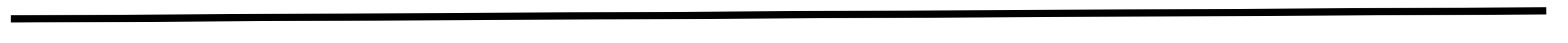                                                                                                                                                                                     		      Piura, 4 de mayo 2022Díaviernes 6 de mayo 2022Duración del evento 8:30 a.m. a 1:00 p.m.Inauguración del evento10:00 a.m.LugarMercado San José- distrito Veintiséis de OctubreContactoMerly Manrique Puelles (949033019) 